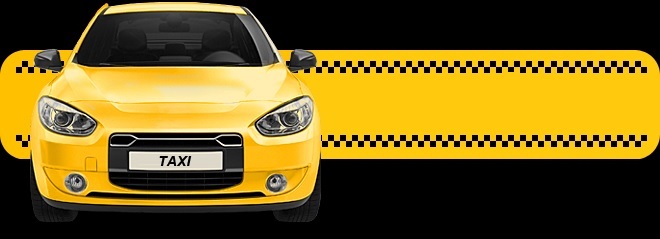 Услуги по перевозке пассажиров и багажа легковым такси.Значительные объемы перевозок пассажиров и багажа автомобильным транспортом, в том числе легковыми такси, определяют важность рационального правового регулирования данного вида перевозок.Основные нормы, регулирующие перевозки, закреплены в Гражданском кодексе РФ, Уставе автомобильного и городского наземного электрического транспорта, Правилах перевозок пассажиров и багажа автомобильным транспортом и городским наземным электрическим транспортом (утв. постановлением Правительства РФ от 14.02.2009 №112). К отношениям с участием потребителей применяется Закон РФ от 07.02.1992 №2300-1 «О защите прав потребителей». Ответственность за нарушение норм транспортного законодательства устанавливается также в главе 11 Кодекса Российской Федерации об административных правонарушениях. Важными принципами организации и осуществления транспортного обслуживания населения являются: безопасность выполнения пассажирских перевозок, качество транспортного обслуживания населения, доступность транспортных услуг для населения, контроль за соблюдением установленных условий выполнения регулярных перевозок и др. Одним из видов перевозок является перевозка пассажиров и багажа легковым такси, которая осуществляется на основании договора, заключаемого непосредственно с водителем или путём принятия к выполнению заказа пассажира. Заказ от пассажира может быть принят посредством использования любых средств связи или по месту нахождения представителя перевозчика. Заказ регистрируется в журнале регистрации. Номер принятого к исполнению заказа, местонахождение прибывшего транспортного средства, его государственный регистрационный знак, марка и цвет кузова сообщаются пассажиру. В случае, когда маршрут перевозки пассажиров и багажа не определён, водитель легкового такси обязан осуществить перевозку по кратчайшему маршруту.Плата может устанавливаться в виде фиксированной суммы независимо от фактического пробега транспортного средства и времени пользования им, либо определяется на основании фактического времени пользования легковым такси в соответствии с показаниями таксометра. Пассажиру выдаётся квитанция или кассовый чек, подтверждающие оплату пользования легковым такси.В легковом такси разрешается провозить в качестве ручной клади вещи, которые свободно проходят через дверные проёмы, не загрязняют и не портят сидений, не являются опасными, не мешают водителю управлять легковым такси и пользоваться зеркалами заднего вида. Багаж перевозится в багажном отделении легкового такси. Габариты багажа должны позволять осуществлять его перевозку с закрытой крышкой багажного отделения.В легковых такси запрещается перевозка зловонных и опасных (легковоспламеняющихся, взрывчатых, токсичных, коррозионных и др.) веществ, холодного и огнестрельного оружия без чехлов и упаковки, вещей (предметов), загрязняющих транспортные средства или одежду пассажиров. Допускается провоз в легковых такси собак в намордниках при наличии поводков и подстилок, мелких животных и птиц в клетках с глухим дном (корзинах, коробах, контейнерах и др.), если это не мешает водителю управлять легковым такси и пользоваться зеркалами заднего вида.Легковое такси оборудуется опознавательным фонарём оранжевого цвета, который устанавливается на крыше транспортного средства и включается при готовности легкового такси к перевозке пассажиров и багажа. На кузов легкового такси наносится цветографическая схема, представляющая собой композицию из квадратов контрастного цвета, расположенных в шахматном порядке.В случае ненадлежащего оказания перевозчиком услуг по перевозке багажа составляется коммерческий акт, а в иных случаях - акт общей формы. Договор перевозки легковым такси является разновидностью договора на оказание услуг, и, следовательно, к нему применяются положения глав 1 и 3 Закона РФ о «Защите прав потребителей», в неурегулированной транспортным законодательством части (п.2 постановления Пленума Верховного Суда РФ от 28.06.2012 №17 «О рассмотрении судами гражданских дел по спорам о защите прав потребителей»).Согласно Закону РФ «О защите прав потребителей», исполнитель обязан оказать услугу, качество которой соответствует договору, обычно предъявляемым требованиям или целям заключения договора (ст.4), а потребитель, в свою очередь, имеет право на получение оказываемой услуги надлежащего качества и безопасной для его жизни, здоровья и имущества (ст.7).NB! Претензии, возникающие в связи с перевозками пассажиров и багажа или предоставлением транспортных средств для перевозки пассажиров и багажа, предъявляются перевозчикам или фрахтовщикам по месту их нахождения. К претензии прилагаются документы, подтверждающие нарушение прав пассажира.Данный вид перевозок регулируется правилами о публичных договорах. Т.е. перевозчик не имеет право отказать лицу в проезде или провозе багажа при наличии возможности перевозки и соблюдении правил, которые устанавливаются в отношении данного вида перевозки для пассажиров и перевозчиков. ЦЕНТР КОНСУЛЬТИРОВАНИЯ И ИНФОРМИРОВАНИЯ ГРАЖДАН ПО ВОПРОСАМ ЗАЩИТЫ ПРАВ ПОТРЕБИТЕЛЕЙ 
ФБУЗ «Центр гигиены и эпидемиологии в городе Санкт-Петербург»Санкт-Петербург, ул. Малая Садовая д.1, каб.№15,   тел. 571-62-00КОНСУЛЬТАЦИОННЫЕ ПУНКТЫ ФИЛИАЛОВ ФБУЗ «Центр гигиены и эпидемиологии в городе Санкт-Петербург» по вопросам защиты прав потребителей:Филиал №1  в Московском, Фрунзенском, Пушкинском, Колпинском районах и городе Павловске г. Колпино, ул. Веры Слуцкой, д.36,  тел.  469-34-61Филиал №2 в Выборгском и Калининском районах  ул. Карпинского, д.27, 298-29-25Филиал №3 в Невском и Красногвардейском районах ул. Л. Молдагуловой, д.5, 224-17-30Филиал №4 в Адмиралтейском, Василеостровском и Центральном районах ул. Моховая, д.11, 275-88-87Филиал №5 в Приморском, Петроградском, Курортном и Кронштадтском районах Серебристый бульвар, д.18, 349-36-35Филиал №6 в Кировском, Красносельском, Петродворцовом районах и городе Ломоносове ул. Отважных, д.6, 736-94-46Режим работы:пн.-пт. с 09.00 до 17.00 обед с 13.00 до 14.002016 год